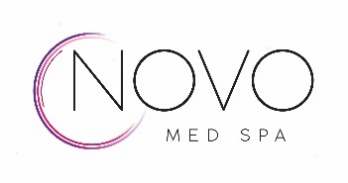 Medical History Client Name: ______________________________________________ Date of Birth: ________________Address: _________________________________________________City: ________________________ State: _________ Postal: _____________ Email Address: ______________________________________Phone: ____________________________   Cell Provider: ______________________________________Marital Status:__________________ How did you hear about us?________________________________General Information 1. Are you currently under the care of a Physician?					Yes		No  If yes, what for? ____________________________________________ 2. Are you currently under the care of a Dermatologist?					Yes		No If yes, what for? ____________________________________________ 3. Do you have a history of erythema abigne, which is a persistent skin rash produced by prolonged or repeated exposure to moderately intense heat or infrared irritation? 				Yes		No  4. Do you have any of the following medical conditions? (circle all that apply) Cancer				Diabetes		High blood pressure		Herpes Arthritis 			Frequent cold sores 	HIV/AIDS			Keloid scarring Skin diseases/lesions		Seizure disorder 	Hepatitis			Hormone imbalance 		Thyroid imbalance	Blood clotting abnormalities 	Any active infection 5. Do you have any other health problems or medical conditions? Please list: ____________________________________________6. Have you ever had an allergic reaction to any of the following? (circle all that apply) Food				Latex 			Aspirin 				Hydrocortisone Hydroquinone 			Lidocaine 		Others:_________________________________Medications 7. What oral/topical medications are you presently taking? Birth Control pills 			Hormones 	Others:_________________________________8. Are you on any mood altering or anti-depression medication? 			Yes 		No 9. Have you ever used Accutane? 							Yes 		No If yes, when did you last use it?_______________________ 10. What herbal supplements do you use regularly? _________________________________History 11. Have you ever had laser hair removal? 						Yes 		No 12. Have you had any recent tanning or sun exposure? 					Yes 		No 13. Do you form thick or raised scars from cuts or burns? 				Yes 		No 14. Do you have Hyperpigmentation (darkening of the skin), or Hypopigmentation (lightening of the skin or marks) after physical trauma? 									Yes 		No If yes, please explain:_________________________________________________________________ 15. Have you ever had local anesthesia with lidocaine? 					Yes 		No Female Clients 16. Are you pregnant or trying to become pregnant? 					Yes 		No 17. Are you breastfeeding? 								Yes 		No 18. Are you using contraception? 							Yes 		No Which of the following best describes your skin type? I. Always burn, never tan II. Always burn, sometimes tan III. Sometimes burn, always tan IV. Rarely burn, always tan V. Brown, moderately pigmented skin VI. Heavily pigmented skin, very dark hair Client Signature_________________________________________________ Date___________________ Treatment Provider______________________________________________ Date___________________ 